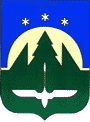 Муниципальное образованиеХанты-Мансийского автономного округа – Югрыгородской округ город Ханты-МансийскДЕПАРТАМЕНТГРАДОСТРОИТЕЛЬСТВА И АРХИТЕКТУРЫАДМИНИСТРАЦИИ ГОРОДА ХАНТЫ-МАНСИЙСКАПояснительная записка к проекту постановленияАдминистрации города Ханты-Мансийска «О внесении изменений в постановление Администрации города Ханты-Мансийска от 11.07.2016 № 806 «Об утверждении Административного регламента предоставления муниципальной услуги  «Выдача разрешения на ввод объектов в эксплуатацию при осуществлении строительства, реконструкции объектов капитального строительства, расположенных на территории муниципального образования Ханты-Мансийского автономного  округа – Югры городской округ город Ханты-Мансийск»          Проект постановления Администрации города Ханты-Мансийска «О внесении изменений в постановление Администрации города Ханты-Мансийска от 11.07.2016 № 806 «Об утверждении Административного регламента предоставления муниципальной услуги по выдаче разрешения на ввод объектов в эксплуатацию при осуществлении строительства, реконструкции объектов капитального строительства, расположенных на территории муниципального образования Ханты-Мансийского автономного округа – Югры городской округ город Ханты-Мансийск» подготовлен Департаментом градостроительства и архитектуры администрации города Ханты-Мансийска в целях приведения административного регламента в соответствии с действующим Градостроительным Кодексом Российской Федерации. Проект административного регламента 22 марта 2017 года размещен в информационно-телекоммуникационной сети Интернет на официальном информационном портале органов местного самоуправления города Ханты-Мансийска, по состоянию 28 марта 2017 года предложений и замечаний по проекту административного регламента с использованием электронных средств коммуникации не поступало.И.о. директора Департамента                                                       О.И. Фролова ЛИСТ СОГЛАСОВАНИЯК проекту постановления Администрации города Ханты-Мансийска «О внесении изменений в постановление Администрации города Ханты-Мансийска от 11.07.2016 №806 «Об утверждении Административного регламента предоставления муниципальной услуги  «Выдача разрешения на ввод объектов в эксплуатацию при осуществлении строительства, реконструкции объектов капитального строительства, расположенных на территории муниципального образования Ханты-Мансийского автономного округа – Югры городской округ город Ханты-Мансийск»Проект вносит: О.И. Фролова И.о. директора Департамента градостроительства и архитектуры Администрации города Ханты-МансийскаИсполнитель: Шиповалов А.В. заместитель начальника управления градостроительной деятельности Департамента градостроительства и архитектуры Администрации города Ханты-Мансийска. тел.32-57-97                                                                                                           НПА            ПРОЕКТАДМИНИСТРАЦИЯ ГОРОДА ХАНТЫ-МАНСИЙСКАХанты-Мансийского автономного округа – Югры ПОСТАНОВЛЕНИЕ№_________                                                              от «____»_______2017 годаО внесении изменений в постановлениеАдминистрации города Ханты-Мансийска от 11.07.2016 №806 «Об утверждении Административного регламента предоставления муниципальной услуги «Выдача разрешения на ввод объектов в эксплуатацию при осуществлении строительства, реконструкции объектов капитального строительства, расположенных на территории муниципального образования Ханты-Мансийского автономного округа – Югры городской округ город Ханты-Мансийск» В соответствии со статей 55 Градостроительного Кодекса Российской Федерации, Федеральным законом от 27.07.2010 №210-ФЗ «Об организации предоставления государственных и муниципальных услуг», руководствуясь статьей 71 Устава города Ханты-Мансийска.Внести в постановление Администрации города Ханты-Мансийска от 11.07.2016 №806 «Об утверждении Административного регламента предоставления муниципальной услуги «Выдача разрешения на ввод объектов в эксплуатацию при осуществлении строительства, реконструкции объектов капитального строительства, расположенных на территории муниципального образования Ханты-Мансийского автономного округа – Югры городской округ город Ханты-Мансийск» (далее – Постановление) следующие изменения: Абзац шесть пункта 20 приложения к постановлению изложить в следующей редакции: «Федеральным законом от 13.07.2015 №218-ФЗ «О государственной регистрации недвижимости» («Собрание законодательства РФ», 20.07.2015, № 29 (часть I), ст. 4344. «Российская газета», № 156, 17.07.2015)»;Подпункт 2 пункта 21 приложения к постановлению изложить в следующей редакции: «2) правоустанавливающие документы на земельный участок в случае, если право не зарегистрировано в Едином государственном реестре недвижимости»;Подпункт 9 пункта 21 приложения к постановлению изложить в следующей редакции: «9) технический план, подготовленный в соответствии с требованиями статьи 24  Федерального закона от 13.07.2015 № 218-ФЗ «О государственной регистрации недвижимости»;  Подпункт 1 пункта 22 приложения к постановлению изложить в следующей редакции: «1) правоустанавливающие документы на земельный участок право на который зарегистрировано в Едином государственном реестре недвижимости»;Подпункт 2 пункта 22 приложения к постановлению изложить в следующей редакции: «2) градостроительный план земельного участка, представленный для получения разрешения на строительство, или в случае строительства, реконструкции линейного объекта проект планировки территории и проект межевания территории»;Подпункт 2 пункта 25 приложения к постановлению изложить в следующей редакции: «2) несоответствие объекта капитального строительства требованиям к строительству, реконструкции объекта капитального строительства, установленным на дату выдачи представленного для получения разрешения на строительство градостроительного плана земельного участка, или в случае строительства, реконструкции, капитального ремонта линейного объекта требованиям проекта планировки территории и проекта межевания территории»;Пункт 25 приложения к постановлению дополнить подпунктом 6 в следующей редакции: «6) несоответствие объекта капитального строительства разрешенному использованию земельного участка и (или) ограничениям, установленным в соответствии с земельным и иным законодательством Российской Федерации, на дату выдачи представленного для получения разрешения на строительство градостроительного плана земельного участка градостроительным регламентом»;В абзаце пять пункта 35 приложения к постановлению слова: «подпунктах 1 - 3 пункта 20» заменить на слова: «подпунктах 1-3 пункта 21».2.Настоящее постановление вступает в силу после дня официального опубликования.Глава города Ханты-Мансийска                                                        М.П. РяшинКалинина ул., д. 26, Ханты-Мансийск,Ханты-Мансийский автономный округ,Тюменская область, Россия, 628007   Тел./факс (3467) 32-59-70Ф.И.О. должностьПредложение замечанияПодписьДата  получения  проектаДата согласованияпроекта нормативного актаРезультат проверки нормативно-правового акта на коррупционностьДунаевская Н.А.Первый Заместитель Главы города Ханты-МансийскаВолчков С.А.Заместитель Главы города Ханты-Мансийска Марютин Т.В.Заместитель Главы города Ханты-МансийскаАфонин М.М.Заместитель начальника Юридического управления Администрации города Ханты-МансийскаМаксимчук П.А.начальник Управления информатизации Администрации города Ханты-МансийскаФролова О.И.И.о. директора Департамента градостроительства и архитектуры Администрации города Ханты-Мансийска